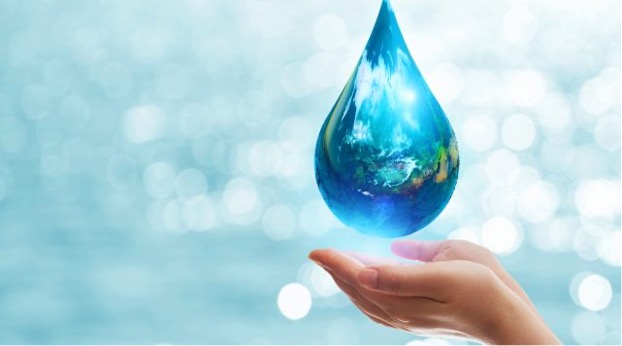 Heal the WatersOrder of CeremonyWelcomeReason for the CeremonyMoment of Silence for centering/connectingDr. Emoto’s workHoly water – we will infuse it with our prayers of gratitude and blessings Opening of heart chakra to connect with Mother Earth and her lifeblood, the waterHonoring the Four DirectionsSing: The Algonquin Water Song * before each directionPrayer for the Waters of the Earth:ALL:	“To all the waters of our planet Earth we are sorry to make you suffer. We are sorry for any moments in our life when we have taken you for granted. We thank you and we love you.”Repeat three times with hands in prayer position at the heart center. (rivers, lakes, oceans)Prayer for the waters of the Fox River:ALL:	“Water of the Fox River, we are sorry we have made you suffer. Please forgive us. We thank you and we love you. May you now be filled with love, peace, and health. And so, it is.”Power of intention/words – these will heal and purify the watersInvitation to offer prayers to the Fox River as directed by Spirit (pass around the water vessels). Say your personal prayer or blessing for the waters as you empty your container of water into the river.LEADER:	“As this water is poured into the Fox River, it is our desire that our intentions, words, and prayers will Heal the Waters of not only the Fox River, but the waters of our planet.”Emptying of the water into the Fox RiverCeremony concludesPlease feel free to take a shell to remind you of this ceremony. Use it in a ceremony of your own to honor and restore, health and balance to another body of water near and dear to you.	*The Algonquin Water SongNee bee wah bow	En die en	Aah key mis kquee	Nee bee wah bow	Hey ya hey ya hey ya hey	Hey ya hey ya hey ya ho(sung like a lullaby, this song means the water is the life’s blood of our mother the earth and water is the life’s blood of our own bodies)